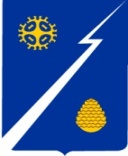 Ханты-Мансийский автономный округ-Югра(Тюменская область)Нижневартовский районГородское поселение ИзлучинскСОВЕТ ДЕПУТАТОВРЕШЕНИЕот 30.09.2022								                     № 256пгт. ИзлучинскО награждении Почетной грамотой Совета депутатов городского поселения Излучинск Рассмотрев материалы, представленные для награждения Почетной грамотой Совета депутатов городского поселения Излучинск, в соответствии с решением Совета депутатов городского поселения Излучинск от 04.02.2010 № 110 «Об утверждении Положений о Почетной грамоте и Благодарственном письме Совета депутатов городского поселения Излучинск», 	Совет поселения РЕШИЛ:	Наградить Почетной грамотой Совета депутатов городского поселения Излучинск:- за добросовестный труд, плодотворную педагогическую деятельность, активную общественную работу городского поселения Излучинск:Глава поселения                                                                               И.В. ЗаводскаяМорозовуАнастасию Сергеевну-воспитателя муниципального бюджетного дошкольного образовательного учреждения «Излучинский детский сад комбинированного вида «Сказка»;МухаметдиновуЭльвину Ирековну-воспитателя муниципального бюджетного дошкольного образовательного учреждения «Излучинский детский сад комбинированного вида «Сказка».